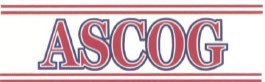 ASSOCIATION OF SOUTH CENTRAL OKLAHOMA GOVERNMENTSGRANT APPLICATION TITLE III OLDER AMERICANS ACTEDUCATION AND TRAINING SERVICESState Fiscal Year 2023 ASCOGAREA AGENCY ON AGINGP.O. Box 1647 802 W. MainDuncan, Oklahoma 73534-1647 CONTACT:Kristina Manriquez, AAA Director Area Agency on Aging manr_kr@ascog.org1	ASCOG AAA FISCAL YEAR 2023 REQUEST FOR PROPOSAL GUIDEContents2FISCAL YEAR 2023 REQUEST FOR PROPOSAL GUIDEPART I. INTRODUCTIONBACKGROUNDThe Older Americans Act of 1965, as amended, provides grant funding for the development of comprehensive and coordinated service systems for older individuals. The ASCOG Area Agency on Aging administers Older Americans Act funding in the counties of Cotton, Caddo, Stephens, Comanche, Tillman, McClain, Grady, and Jefferson (planning and service area). It is the Area Agency on Aging’s responsibility to assess the needs of older individuals in the planning and service area and to fund (or advocate for) services to meet the identified needs. Older individuals are defined as all persons 60 years of age and over. Services must be targeted to older individuals who are in greatest social and economic need, with particular attention to low-income minority individuals and older individuals residing in rural areas.The purpose of this guide is to identify potential, quality providers of services to older individuals. The application references but does not outline in detail each responsibility associated with the acceptance of Older Americans Act funding. All responsibilities will be discussed, and copies of relevant policy/statute will be available for review during the proposers’ conference. See Technical Assistance section.ELIGIBLE APPLICANTSOrganizations eligible to apply for funding under this request for proposal (RFP) include non- profit agencies, private for-profit agencies, and local city/county governmental entities who have the capacity to meet the requirements for service delivery as outlined in the Older Americans Act as amended and applicable regulations/policy. NOTE: Oklahoma Department of Human Services Aging Services Division (OKDHS ASD) must approve applications by for-profit entities prior to awarding funding. Debarred/suspended parties are not eligible to apply for funding.GRANT/CONTRACT PERIODOlder Americans Act funding is granted for up to twelve months with extensions only available to projects who are not in their first year contracting with ASCOG for Title III services. The maximum project period will be from July 1, 2022 through June 30, 2023 with extensions only available as stated above. ASCOG Area Agency on Aging may approve existing and ongoing contracts for up to four years. NOTE: Grant extensions and amendments may be negotiated at the discretion of the Area Agency on Aging.TECHNICAL ASSISTANCEThe Area Agency on Aging provides technical assistance to applicants who request assistance, in writing, no later than seven calendar days prior to the closing of the application period. To request technical assistance, please submit your request by email to: Kristina Manriquez, AAA Director, manr_kr@ascog.org. The proposers’ conference will be held at 2:00 p.m., Thursday, March 21st at the ASCOG AAA, 804 W Main St., Duncan. Please feel free to join us via video conference.Zoom link will be posted at www.ascog.org. Prospective applicants must attend the proposers’ conference in order to be considered for funding. Conference discussion will include an outline of all responsibilities related to the receipt of funding, applicable standards and policy.Technical assistance will not be available until the proposers’ conference. This is to ensure that all prospective proposers receive the same information.Outside of the proposers’ conference, only email requests for technical assistance will be accepted. The deadline to submit requests for technical assistance is March 25th. Responses to technical assistance requests will be posted to the ASCOG website for review by all applicants.3APPLICATION SUBMITTALThis guide is applicable for funds allocated under Title III of the Older Americans Act, Parts B, C, D, and E. Each section of the application is completed in accordance with outlined instructions.Responses should be typed and double-spaced. Use forms where indicated. The application must be received by March 28th at noon. Applications must be emailed to Kristina Manriquez at manr_kr@ascog.org . The application can be submitted in Word or Adobe-pdf format. The application must be signed, with a scanned copy of the signature page included in the application or attached separately in the same email. In accordance with DHS policy, late proposals will not be accepted.NOTE: INCOMPLETE APPLICATIONS WILL NOT BE ACCEPTED.Submission Checklist – Applicants should check the following to make sure their applications are complete:All Sections of Part III – A through L using required forms per instructions (see instructions on forms in Part III and instructions in Part II.Completed non-collusion affidavit using ASCOG required formHealth Department Inspection forms for all sites served in SFY21 (Nutrition Grants only)Fire and Safety Inspection forms for all sites served in SFY21 (Nutrition Grants only)SCOPE OF WORK- Title IIIThe ASCOG Area Agency on Aging will award funding for the following services for the estimated amounts as indicated below (Older Americans Act Title III funds only) for the period of July 1, 2022 through June 30, 2023 with possible extensions. See Part IV Appendix D - Unavailability of Funding Clause. NOTE: The Area Agency on Aging is not obligated to award funding if, in the opinion of its governing board, no applications are received which meet or exceed the requirements of this RFP.For this request for proposals, ASCOG will fund the following (subject to availability of funding for SFY23) Education and Training ServicesFunding is estimated and is subject to change.Services are bundled according to the charts in which they are listed. Applicants must apply for all services in a bundle.Interested applicants must apply for all available funding for each service included in their proposal, but the project can choose to limit the service area based on the limitations of funding, which may impact the overall score of the application. Maximum points will be realized for proposals that serve all eight counties in the ASCOG planning and services area.4The charts above reflect the estimated minimum number of persons that should be served, and the estimated minimum number of service units that should be provided for each service. All dollar amounts are estimates and are subject to change based on availability of funding. Project may consolidate funding, units of service and unduplicated persons served goals by county aggregate when applying for all available sites in a county.NOTE: See Part IV., Appendix A “Taxonomy of Older Americans Act Title III Services” for service definitions and service unit descriptions.APPEAL PROCEDURESApplicants who are denied funding through this RFP process may submit a written request for hearing to the ASCOG Area Agency on Aging within 30 days of the applicant’s receipt of funding denial notice. The written request must include a detailed explanation of the applicant’s grounds for appeal. Hearings may also be requested by organizations whose funding is suspended or terminated prior to the end of an approved project period.ASCOG AAA FISCAL YEAR 2023 REQUEST FOR PROPOSAL GUIDE PART II.  APPLICATION INSTRUCTIONSAll applications will be evaluated and given a number score based on the sections in this Part. Use forms where indicated. Forms are provided in Part III Application Forms.APPLICATION COVER PAGE (see form Part III. A)Complete this page with the original signature of the official authorized to sign the application.Short Title of Project: Enter a brief title, descriptive of your project, not exceeding one typed line.Type of Application: Check the appropriate box indicating the type of application; public, private non-profit, or private profit making.Applicant: Enter the official name, address, zip code, and telephone number of the local organization or agency that will administer the project. If applicant receives mail at a post office box, also include street address of applicant.5Project Location: This is the actual physical location of the project to be conducted with grant funds. Enter the street, city, state, zip code, county, and telephone number if known at the time the application is submitted. Do not show a post office box unless a street address is not available.Financial Officer: Enter the name and telephone number of the person who will be responsible for fiscal matters relating to the project.Project Director: Enter the name and telephone number of the individual who will directly oversee the activities of the project.Cost of Project: Enter the cost of your proposed project including all Title III grant and local funds, which include match (cash and in-kind), if any, and program income such as contributions and donations.Project Duration: Enter the time period for which funding is requested.Project Year: enter the number of years the project has received Title III funding to provide services (if applicable) and circle the appropriate project year of current funding application.Local Public Matching Funds: Enter the dollar amount of local public matching funds committed to the project, if in addition to funds provided through the Area Agency on Aging.Space reserved for Area Agency on Aging use.Project Summary: Briefly and specifically describe the proposed project, e.g., Funds requested are to purchase, operate, and maintain two, twelve-passenger vans which will be used to transport older individuals to medical and other essential services. The vans will operate in XXX county and are expected to transport approximately 100 persons daily.Official Authorized to Sign Application: Enter the name of the individual authorized to enter into binding contracts/grants on behalf of the applicant. This will normally be the chief executive officer of the agency or organization, e.g., president of the board of directors. Applications signed by anyone other than the chief executive officer must be accompanied by a written statement signed by the chief executive officer giving the signing party authority to commit the applicant to the terms and conditions of the grant. The authorized official must sign and date the grant application cover page.Note: Once funded, all proposed grant revisions must be submitted with a grant application cover page signed and dated by an authorized official. Signatures must be original with current dates.SCOPE OF WORK JUSTIFICATIONComplete a Title III Scope of Work Justification (See form Part III. B.(1). listing the following information for each service for which funding is requested:Each county where services are to be provided;Name of service (See Part IV. Appendix A.”Taxonomy of Older Americans Act Title III Services” for service titles and definitions);Projected number of unduplicated persons to be served, if required;Projected service units to be provided;Total funding for each service;Service unit costs; andActivities to meet the scope of work.6Scope of Work Justification - Commercial or Contractual. See form Part III. B. (2). Projects engaged in public or private commercial or contractual activities such as ADvantage meals must complete a separate Scope of Work Justification for each contracted activity.SERVICE IMPLEMENTATIONProvide a detailed description of how each service will be implemented using the activities listed in the scope of work justification. Include information such as:Staff to be utilized (provide a job description for each category of staff including nutrition consultant).Persons to be served (number of persons to be served and service units provided, at each site, and on each route); andServices to be delivered from a primary site, in-home, rotating sites, established routes, or on- demand, etc.NOTE: Nutrition projects have extensive mandates related to service delivery. See OAC 340:105- 10-68 and related policies for nutrition program service standards.Provide a brief overview of the following:a description of the project’s plan for “Emergency Preparedness;”a statement that the project will “confirm and influence the coordinated vaccination of seniors, particularly for influenza and pneumonia,” and a brief description of plan for implementation.Projects engaged in public or private commercial or contractual activities such as ADvantage meals MUST address each of the additional assurances and disclosures listed below:A. NarrativeAssure the quality or quantity of Older Americans Act (OAA) services performed by the Project will not be diminished and will be enhanced by performing commercial or contractual activities;Disclose the identity of each entity with which the Project has a contract or commercial relationship detailing the nature of the services being provided to older individuals;Assure the Project maintains the integrity and public purpose of the OAA services while performing commercial or contractual activities;Assure that OAA funds are not used to pay any part of a cost, including an administrative cost such as computerized billing fees, incurred to carry out such commercial or contractual activities;Assure that preference in receiving Title III services will not be given to particular older individuals as a result of contract or commercial activities;Assure the Project will account for the funds generated through commercial or contractual activities according to generally accepted accounting and auditing practices; andAssure the Project will make available the accounting and auditing practices of the contractual or commercial activities for review by the AAA.7CHARACTERISTICS OF THE PROJECT AREAOutline the geographic service area for the proposed project (may enclose area map).Describe the composition of older individuals in the proposed service area. Include the number and geographic concentrations of older individuals in the greatest economic and social need, with particular attention to low-income minority individuals and older individuals residing in rural areas as listed in the “Targeting” section of this guide.PROJECT ADVISORY COUNCIL1. Outline the purpose of the advisory council and list the membership. Form is provided in PartIII. E. See OAC Policy 340:105-10-52, Title III Project Advisory Council.o Assure compliance with policy OAC 340:105-10-52 and the Advisory Council does not contain any members who are Governing Board member, State Agency Staff, AAA staff or Board members, Title III Project or governing board members.PROJECT BOARD OF DIRECTORSOutline the role of the board of directors and list the membership. Form is provided in Part III. F.TARGETINGSpecify outreach efforts made by the project to identify and provide information on the availability of services to individuals eligible for assistance under the Older Americans Act throughout the service area, with special emphasis on older individuals:residing in rural areas;with greatest economic need, with particular attention to low income minority individuals and older individuals residing in rural areas;with greatest social need, with particular attention to low income minority individuals and older individuals residing in rural areas;with severe disabilities;with limited English speaking ability. If a substantial number of the older individuals residing in the planning and service area are of limited English speaking ability, the Area Agency on Aging will request additional information;with Alzheimer’s disease or related disorders with neurological and organic brain dysfunction;with impairments in activities of daily living (ADLs) or instrumental activities of daily living (IADLs);living alone; andthe caregivers of such individualsgrandparents raising grandchildrenSee Part IV. Appendix B. “Client Descriptors” for definitions related to the list of Older Americans Act targeting mandates.8COORDINATIONDescribe the activities to be undertaken with other community service agencies to assure maximum utilization of other public and private resources in support of the project, e.g., joint planning, training, and public relations.List all community focal points (as designated by the Area Agency on Aging) in the project service area and describe efforts that will be undertaken to coordinate with the focal points. See OAC 340:105-42 Designation of Community Focal Points.CAPACITY OF PROJECT SPONSORGive a brief history of the applicant organization including date of incorporation. Include copies of project director’s résumé, memoranda of understanding, Certificate of Incorporation, Articles of Incorporation, Bylaws, and Certificate of Non-Profit Status, if applicable.Describe the applicant agency’s capacity to administer the proposed project, including personnel and physical facilities. Submit copies of signed and dated (local) health and fire inspection reports for year of application. If this is a new project site, provide copies of inspections as soon as reports are available.Describe the applicant agency’s experience in the provision of services to older individuals with specific reference to experience serving the groups listed in the “Targeting” section.New applicants are to describe how services will be provided to existing clients without interruption of services.Discuss how the project will provide adequate training to all staff covering at least the following: (A) the OAA, as amended, and related regulations; (B) the OKDHS Policies and Procedures Manual for Title III of the OAA, as amended; (C) the AAA Title III policies and procedures manual; (D) all program and fiscal reports, as appropriate;(E) assessment procedures;(F) the aging network; and (G) specific job duties.Describe the project’s capacity to:communicate through modern technologyfund the project for 45 days without reimbursementEVALUATION/QUALITY ASSURANCEDescribe methods that will be used to assure that quality services are provided. Provide a copy of an evaluation tool for all 17 taxonomies as well as nutrition site activities, independent senior center activities and recreation activities.NOTE: At a minimum, some type of consumer satisfaction survey must be utilized at least once during each fiscal year. (Twice or more is preferable.)BUDGETDevelop a budget justification (See Appendix F - Budget Justification) that lists all budget items and costs associated with the project by the following categories:Personnel;Travel;Food (nutrition projects only);9Nutrition Consultant (nutrition projects only);Equipment;Rent/utilities;Other; andIndirect Cost.Show each category in four funding columns which include: Title III Funding, Local Funding, NSIP Funding, and Non-OAA Program Income Funding.NOTE: OAC Policy 340:105-10-121 states the total administration costs charged to the Title III grant may not exceed the maximum provided in Federal law.Each “Personnel” entry in the budget justification must contain, at a minimum, the following information (include all applicable information for vacant positions):job title;name of individual to occupy position;employee anniversary date (month and year);Job Family Descriptor and corresponding pay band;salary breakdown, i.e., hourly wage x number hours/per day at specific wage x number of days/per year and compute monthly salary x 12 months for salaried employees;designate “full-time” or “part-time” for each position;longevity for each eligible employee; andfringe benefits with each benefit computed separately.In a recent legal opinion by ASCOG’s attorney, the following items have been added to the requirements for all Title III RFP’s:Pursuant to OAC 340:105-10-120, the position of Title III Project Director is a full time position. This also covers any additional senior administrative or ownership position where the aggregate majority of funding for the position comes from the Older Americans Act.Appendix P - ASCOG SFY17 Nutrition Site Staffing Guidelines apply to site staffing at all nutrition sites. Please refer to Appendix P enclosed in the RFPNOTE: Reference SUOA Policy Memo 04-12 re: Implementation of Revised OAC Policies 340:105-10-72, 120; and 121 for the “Personnel” information in the Budget Justification.Each “Travel” entry must include the position for which the travel is allocated, as well as the specific computation, e.g., project director - 200 miles/month x $.325/mile x 12 months = $780.00.Each “Food” entry must include the following information (if applicable):designation as “cooking” or “satellite” site;total number of meals allocated per site x raw food cost per meal x number of serving days per year = food cost; andtotal for each budget category, as well as the “total” of all budget categories for the project.Each “Nutrition Consultant” entry must include the following information:name of individual occupying position;Job Family Descriptor and corresponding pay band;10salary breakdown, i.e., hourly wage x number hours per month at site x 12 months; andtravel breakdown, if applicable, i.e., 50 miles per month x $.325/mile x 12 months =$195.00.Each “Equipment” entry must include the following information:equipment purchase estimates.Each “Rent/Utilities” entry must include the following information:rent - donated by the City of XXXX; andutilities - $150.00/month x 12 = $1,800.00.Each “Other” entry must include the following information where applicable:equipment maintenance/repair estimates;telephone - $45.00/month x 12 = $540.00;pest control - $30.00/month x 12 = $360.00;home delivered meal containers - $.35/container x 90 meals/day x 260 days = $8,190.00;janitorial supplies (bleach, can liners, mops, etc.) - $43.00/month x 12 = $516.00;kitchen supplies (gloves, foil, etc.) - $203.00/month x 12 = $2,436.00;garbage pickup - $60.00/month x 12 = $720.00;van- gas - $1,068/year; maintenance - $100/year; insurance - $455/year = $1,623.00;health fair- advertising - $500; materials - $1,500; building rent - $500 = $2,500.00;AIM annual maintenance fees - $300.00;CPA or qualified individual annual fee (computation of service cost); andannual audit fee.“Indirect Cost” entries must include an attached copy of negotiated agreement. Negotiated agreement must include indirect cost allocation methodology for each itemized cost. It is a requirement to submit a separate Indirect Budget Justification Page for all indirect costs (personnel, rent, utilities, travel, etc.). Indirect costs are a separate line item cost and must be included in all supporting budget pages as such.UNIT COST COMPUTATION AND SERVICE COST METHODOLOGY Reference SUOA Policy Memo 04-12 re: Implementation of Revised OAC Policies 340:105-10-72, 120; and 121 for the “Personnel” information in the Budget Justification.11ASCOG AAA FISCAL YEAR 2023 REQUEST FOR PROPOSAL GUIDE(2) Commercial and Contractual       12PART III. A.APPLICATION COVER PAGE13PART III. B. 1. SCOPE OF WORK JUSTIFICATION EXAMPLE PAGE OAA Title IIIList each county the service will be provided in.Enter the name of the service (from the Taxonomy) to be provided.Enter the pertinent information in each box.Enter activities to be accomplished by applicant agency to meet the scope of work goals in Boxes C and D.Enter the unit cost from Appendix L: Unit Cost Computation and Service Cost Methodology.Total Funding is Title III $ and NSIP, if applicable, plus Local $ which includes match (cash and in-kind), if any, and program income such as contributions and donations.Calculate the number of units to be provided by dividing the amount of total funding by the unit cost.Enter the projected number of Unduplicated Persons Served (UPS) *if required.*The number of Unduplicated Persons Served is tracked and reported by service in AIM as required by the Administration on Aging. An Unduplicated Person is a recipient of services counted one time regardless of the number of times a service is received within a grant year. Note: The Service Implementation (narrative) portion of the grant describes service delivery and should include the activities listed above in Part IV.Note: Blank form provided. Do no use this page for your application. This page is instructional only.PART B.SCOPE OF WORK JUSTIFICATIONOAA Title IIIPART III. B. 2.SCOPE OF WORK JUSTIFICATIONPublic or Private Commercial or Contractual Activities EXAMPLE PAGE**Taken from the unit cost computation and service cost methodology provided in Part III. L. as specified in OAC Policy 340:105-10-105.1 Commercial and Contractual Activities of Area Agencies on Aging and Title III Projects.Note: Complete a separate Scope of Work Justification for each contracted activity. Blank form provided. Do no use this page for your application. This page is instructional only.PART III. B. 2 (Cont’d.)SCOPE OF WORK JUSTIFICATIONPublic or Private Commercial or Contractual Activities**Taken from the unit cost computation and service cost methodology provided in Part III. L. as specified in OAC Policy 340:105-10-105.1 Commercial and Contractual Activities of Area Agencies on Aging and Title III Projects.SERVICE IMPLEMENTATIOND. CHARACTERISTICS OF PROJECT AREAPART III. DGeographicDemographic[Include the charts below that apply to your grant application:]APPENDIX 13. DEMOGRAPHICS OF OLDER PERSONS IN THE PSAPART III. E.TITLE III PROJECT ADVISORY COUNCILComposition of Advisory CouncilPART III. F.TITLE III PROJECT BOARD OF DIRECTORSComposition of the Board of DirectorsPart III. GTARGETINGPart III. HCOORDINATIONCOMMUNITY SERVICE AGENCIESAREA AGENCY ON AGING DESIGNATION OF COMMUNITY FOCAL POINTSPart III. ICAPACITY OF PROJECT SPONSORPart III. JEVALUATION/QUALITY ASSURANCEBUDGET JUSTIFICATIONPART III. K.PROJECT NAME:NOTE: Use as many copies of this form as needed to complete the budget justification.PART III. L.Unit Cost Computation and Service Cost MethodologyASCOG AAA FISCAL YEAR 2023 REQUEST FOR PROPOSAL GUIDEEstimated Persons Served and Service Units	PART IV. A. 1. (Page 1 of 2)Applicant 	Estimated Persons Served and Service Units- Older American Act Title III Services OnlyEstimated Persons Served and Service Units	PART IV. A. 1. (page 2 of 2)Estimated Persons Served and Service Units- Older American Act Title III Services OnlyPART IV. A. 2.Older Americans Act Estimated Persons Served and Service Units InstructionsTotal Unduplicated Persons - Total unduplicated count should include all persons served during the course of the year per service category, regardless of how many service units individual clients receive.Total Units of Service - Enter a total count of service units provided during the year. If there are multiple service providers for the same service, the total is a sum of the service units provided by all providers to all clients. Report all service units, even if the OAA funding and related match funds are not the exclusive source of funding for the provider. In the case of meals, enter the number of Nutrition Services Incentive Program (NSIP) eligible meals to include meals provided to volunteersClients In Poverty - Unduplicated persons considered to be in poverty are those whose income is at or below the official poverty guidelines as defined annually by the Office of Management and Budget.Clients In Poverty/Minority - Unduplicated persons who qualify in number (1) definition and who are also of minority status as defined in number (5).Minority Status - Unduplicated minority older persons are confined to the following designations:AI (American Indian or Alaskan Native) - A person having origins in any of the original peoples of North America, including Central America, and who maintains tribal affiliation or community attachment.AF (Black or African American) - A person having origins in any of the black racial groups of Africa.AS (Asian) - A person having origins in any of the original peoples of the Far East, SE Asia, or the Indian subcontinent, including, for example, Cambodia, China, India, Japan, Korea, Malaysia, Pakistan, the Philippine Islands, Thailand, and Vietnam.HS (Hispanic or Latino) - A person of Cuban, Mexican, Puerto Rican, Central or South American or other Spanish culture or origin, regardless of race.NH (Native Hawaiian or Other Pacific Islander) – A person having origins in any of the original peoples of Hawaii, Guam, Samoa, or other Pacific Islands.Lives Alone - A one person household (using the Census definition of household) where the householder lives by his or herself in an owned or rented place of residence in a non-institutional setting, including board and care facilities, assisted living units and group homes.0-2 ADL - The number of unduplicated persons that have the inability to perform 0-2 of the following six activities of daily living without assistance, stand-by assistance, supervision or cues: eating, dressing, bathing, toileting, transferring in and out of bed or chair, and walking.3+ ADL - The number of unduplicated persons that have the inability to perform 3 or more of the six activities listed in (7).0-2 IADL - The number of unduplicated persons that have the inability to perform 0-2 of the following instrumental activities of daily living without personal or stand-by assistance, supervision or cues: preparing meals, shopping for personal items, medication management, managing money, using telephone, doing heavy housework, doing light housework, and transportation ability. Transportation ability refers to the individual’s ability to make use of available transportation without assistance.3+ IADL - The number of unduplicated persons that have the inability to perform 3 or more of the instrumental activities of daily living as listed in (9).High Nutrition Risk 6+ - The number of unduplicated persons that scored 6 or more on the “Determine Your Nutritional Health” checklist.Note: Shaded areas indicate information not required for this report.Unit Cost Calculation	PART IV. A. 3. (Page 1 of 3)Applicant		Older Americans Act Unit Cost CalculationUnit Cost Calculation	PART IV. A. 3. (Page 2 of 3)Older Americans Act Unit Cost CalculationUnit Cost Calculation	PART IV. A. 3. (Page 3 of 3)Non-Older Americans Act Unit Cost CalculationApplicant  	Applicant  	Applicant  	PART IV. B.OLDER AMERICANS ACT PROGRAMALLOWABLE FEDERAL EXPENDITURES BY SERVICE BY PARTRFP SFY 2023	1**Program Income onlyRFP SFY 2023	2SERVICES FROM TAXONOMYUnits of ServiceUnduplicated Persons ServedTOTAL ESTIMATED FUNDING$Education and Training2501120,603RFP PART III. APPLICATION FORMSPageA. Application Cover Page2B. Scope of Work Justification(1) Title III34C. Service Implementation9D. Characteristics of the Project Area10E. Project Advisory Council18F. Project Board of Directors19G. Targeting20H. Coordination21I. Capacity of Project Sponsor26J. Evaluation/Quality Assurance27K. Budget28L. Unit Cost Computation and Service Cost Methodology29AREA AGENCY ON AGINGAREA AGENCY ON AGINGAPPLICATION FOR OLDER AMERICANS ACT GRANTAPPLICATION FOR OLDER AMERICANS ACT GRANT1. PROJECT TITLE: Descriptive Title of Your Project (do not exceed one line)1. PROJECT TITLE: Descriptive Title of Your Project (do not exceed one line)1. PROJECT TITLE: Descriptive Title of Your Project (do not exceed one line)1. PROJECT TITLE: Descriptive Title of Your Project (do not exceed one line)2.	TYPE OF APPLICATIONPublic 	Private Non-Profit Private Profit-Making 3.	APPLICANT - Implementing Agency or Government Unit3.	APPLICANT - Implementing Agency or Government Unit4.	PROJECT LOCATIONTelephone:4.	PROJECT LOCATIONTelephone:5. FINANCIAL OFFICER Telephone A/C	- 	5. FINANCIAL OFFICER Telephone A/C	- 	6.PROJECT DIRECTOR  Telephone: 6.PROJECT DIRECTOR  Telephone: 7. COST OF PROJECTTitle III:	Local: 	NSIP: Total: 8. PROJECT DURATIONBeginning:	Ending: 8. PROJECT DURATIONBeginning:	Ending: 9. PROJECT YEARThis project has received Title III funds to provide services for            year(s). Fill in the appropriate project year for this grant:Year	of a	year grant.9. PROJECT YEARThis project has received Title III funds to provide services for            year(s). Fill in the appropriate project year for this grant:Year	of a	year grant.10. Local Public Matching Funds11. (ForArea Agency Use)12. PROJECT SUMMARY - Briefly summarize the project. Be Specific12. PROJECT SUMMARY - Briefly summarize the project. Be Specific12. PROJECT SUMMARY - Briefly summarize the project. Be Specific12. PROJECT SUMMARY - Briefly summarize the project. Be SpecificTERMS AND CONDITIONS: It is understood and agreed by the undersigned that: 1) funds granted as a result of this request are to be expended for the purpose set forth herein and in accordance with all applicable laws, regulations, policies and procedures of this state and the Administration on Aging of the U.S. Department of Health and Human Services; 2) any proposed changes in the proposal as approved would be submitted in writing by the applicant and upon notification of approval by the Area Agency shall be deemed incorporated into and become a part of this agreement; 3) the attached Assurance of Compliance (Form AOA-441) with the Department of Health and Human Services Regulation issued pursuant to Title VI of the Civil Rights Act of 1964 applies to this proposal as approved; and4) funds awarded by the Area Agency may be terminated at any time for violations of any terms and requirements of  the agreement.TERMS AND CONDITIONS: It is understood and agreed by the undersigned that: 1) funds granted as a result of this request are to be expended for the purpose set forth herein and in accordance with all applicable laws, regulations, policies and procedures of this state and the Administration on Aging of the U.S. Department of Health and Human Services; 2) any proposed changes in the proposal as approved would be submitted in writing by the applicant and upon notification of approval by the Area Agency shall be deemed incorporated into and become a part of this agreement; 3) the attached Assurance of Compliance (Form AOA-441) with the Department of Health and Human Services Regulation issued pursuant to Title VI of the Civil Rights Act of 1964 applies to this proposal as approved; and4) funds awarded by the Area Agency may be terminated at any time for violations of any terms and requirements of  the agreement.TERMS AND CONDITIONS: It is understood and agreed by the undersigned that: 1) funds granted as a result of this request are to be expended for the purpose set forth herein and in accordance with all applicable laws, regulations, policies and procedures of this state and the Administration on Aging of the U.S. Department of Health and Human Services; 2) any proposed changes in the proposal as approved would be submitted in writing by the applicant and upon notification of approval by the Area Agency shall be deemed incorporated into and become a part of this agreement; 3) the attached Assurance of Compliance (Form AOA-441) with the Department of Health and Human Services Regulation issued pursuant to Title VI of the Civil Rights Act of 1964 applies to this proposal as approved; and4) funds awarded by the Area Agency may be terminated at any time for violations of any terms and requirements of  the agreement.TERMS AND CONDITIONS: It is understood and agreed by the undersigned that: 1) funds granted as a result of this request are to be expended for the purpose set forth herein and in accordance with all applicable laws, regulations, policies and procedures of this state and the Administration on Aging of the U.S. Department of Health and Human Services; 2) any proposed changes in the proposal as approved would be submitted in writing by the applicant and upon notification of approval by the Area Agency shall be deemed incorporated into and become a part of this agreement; 3) the attached Assurance of Compliance (Form AOA-441) with the Department of Health and Human Services Regulation issued pursuant to Title VI of the Civil Rights Act of 1964 applies to this proposal as approved; and4) funds awarded by the Area Agency may be terminated at any time for violations of any terms and requirements of  the agreement.13. OFFICIAL AUTHORIZED TO SIGN APPLICATION Type Official’s Name and Title:13. OFFICIAL AUTHORIZED TO SIGN APPLICATION Type Official’s Name and Title:Official’s SignatureDateOfficial’s SignatureDateI. SERVICE AREA INCLUDES THE FOLLOWING COUNTIES:I. SERVICE AREA INCLUDES THE FOLLOWING COUNTIES:I. SERVICE AREA INCLUDES THE FOLLOWING COUNTIES:I. SERVICE AREA INCLUDES THE FOLLOWING COUNTIES:II. NAME OF SERVICE:II. NAME OF SERVICE:II. NAME OF SERVICE:II. NAME OF SERVICE:III.(A) $ Unit Cost(B) $ Total Funding(C) # Units(D) Unduplicated Persons ServedTitle III; Local; andNSIP (if applicable)IV. Activities to Meet the Scope of Work:IV. Activities to Meet the Scope of Work:IV. Activities to Meet the Scope of Work:IV. Activities to Meet the Scope of Work:1.1.1.1.2.2.2.2.3. Note: One activity step should include some type of satisfaction survey.3. Note: One activity step should include some type of satisfaction survey.3. Note: One activity step should include some type of satisfaction survey.3. Note: One activity step should include some type of satisfaction survey.I. SERVICE AREA INCLUDES THE FOLLOWING COUNTIES:I. SERVICE AREA INCLUDES THE FOLLOWING COUNTIES:I. SERVICE AREA INCLUDES THE FOLLOWING COUNTIES:I. SERVICE AREA INCLUDES THE FOLLOWING COUNTIES:II. NAME OF SERVICE:II. NAME OF SERVICE:II. NAME OF SERVICE:II. NAME OF SERVICE:III.(A) $ Unit Cost(B) $ Total Funding(C) # Units(D) Unduplicated Persons ServedIV. Activities to Meet the Scope of Work:IV. Activities to Meet the Scope of Work:IV. Activities to Meet the Scope of Work:IV. Activities to Meet the Scope of Work:1.1.1.1.2.2.2.2.3.3.3.3.4.4.4.4.5.5.5.5.6.6.6.6.7.7.7.7.Non-OAA Service: Name of service to be provided.Definition of a unit of service.Example: ADvantage Meals1 meal = 1 unitNon-OAA Service: Name of service to be provided.Definition of a unit of service.Example: ADvantage Meals1 meal = 1 unitNon-OAA Service: Name of service to be provided.Definition of a unit of service.Example: ADvantage Meals1 meal = 1 unitNon-OAA Service: Name of service to be provided.Definition of a unit of service.Example: ADvantage Meals1 meal = 1 unitProjected Number of Units to be ProvidedProjected Program Income Funding**Unit CostsReimbursement Rate(if applicable)Non-OAA Service:Non-OAA Service:Non-OAA Service:Non-OAA Service:Projected Number of Units to be ProvidedProjected Program Income Funding**Unit CostsReimbursement Rate(if applicable)INSERT SERVICE IMPLENTATION PLAN HERE. BOX WILL EXPAND. DELTE THESE INSTRUCTIONS. Type of population by county:Caddo#County(from AGiD per instructions)Estimated Population Served in SFY2021Estimated Population To Be Served in SFY2022Total County pop.29,557Total County pop. 60+6,462279293Female 60+3,502170179Male 60+2,960109114African-American 60+14478American Indian 60+1,0293233Asian 60+2512Hispanic/ Latino 60+2681112Poverty (low income) 60+795104109Poverty (low income) minority 60+2602930Limited English proficiency 60+6501Individuals residing in rural isolated 60+6,462265278GGRC 60+12023Individuals living alone 60+1,485136143Veterans 60+1,5904345Estimated TotalsEstimated TotalsEstimated TotalsEstimated Totals*Individuals with disabilities 60+ (self- identified)2,5806770*Individuals at risk for institutional placement 60+(3 or more ADLS)6608993*Individuals with Alzheimer’s Disease and related disorders 60+ (self- identified)9694244Type of population by county:Comanche#County(from AGiD per instructions)Estimated Population Served in SFY2021Estimated Population To Be Served in SFY2022Total County pop.122,136Total County pop. 60+20,569636668Female 60+11,171390410Male 60+9,398246258African-American 60+2,468111117American Indian 60+9123638Asian 60+68989Hispanic/ Latino 60+1,05345Poverty (low income) 60+1,605235247Poverty (low income) minority 60+5407781Limited English proficiency 60+35501Individuals residing in rural isolated 60+000GGRC 60+51545Individuals living alone 60+4,750288302Veterans 60+5,505135142Estimated TotalsEstimated TotalsEstimated TotalsEstimated Totals*Individuals with disabilities 60+ (self- identified)7,825208218*Individuals at risk for institutional placement 60+(3 or more ADLS)2,530242254*Individuals with Alzheimer’s Disease and related disorders 60+ (self- identified)3,08595100Type of population by county:#CountyEstimated Population Served inEstimated PopulationCotton(from AGiD per instructions)SFY2021To Be Served in SFY2022Total County pop.5,941Total County pop. 60+1,512124130Female 60+7907680Male 60+7224850African-American 60+3045American Indian 60+11056Asian 60+201Hispanic/ Latino 60+5245Poverty (low income) 60+1605558Poverty (low income) minority 60+8078Limited English proficiency 60+1001Individuals residing in rural isolated 60+1,512116122GGRC 60+2301Individuals living alone 60+3057478Veterans 60+3143032Estimated TotalsEstimated TotalsEstimated TotalsEstimated Totals*Individuals with disabilities 60+ (self- identified)5901617*Individuals at risk for institutional placement 60+(3 or more ADLS)1692425*Individuals with Alzheimer’s Disease and related disorders 60+ (self- identified)2271920Type of population by county:Grady#County(from AGiD per instructions)Estimated Population Served in SFY2021Estimated Population To Be Served in SFY2022Total County pop.54,655Total County pop. 60+11,869232244Female 60+6,357147154Male 60+5,5128589African-American 60+20489American Indian 60+45567Asian 60+3501Hispanic/ Latino 60+20745Poverty (low income) 60+7506164Poverty (low income) minority 60+14078Limited English proficiency 60+4501Individuals residing in rural isolated 60+11,869217228GGRC 60+26001Individuals living alone 60+2,3458286Veterans 60+2,5805255Estimated TotalsEstimated TotalsEstimated TotalsEstimated Totals*Individuals with disabilities 60+ (self- identified)4,1856063*Individuals at risk for institutional placement 60+(3 or more ADLS)1,0857781*Individuals with Alzheimer’s Disease and related disorders 60+ (self- identified)1,7803537Type of population by county:Jefferson#County(from AGiD per instructions)Estimated Population Served in SFY2021Estimated Population To Be Served in SFY2022Total County pop.6,230Total County pop. 60+1,689144151Female 60+9018791Male 60+7885760African-American 60+1301American Indian 60+651415Asian 60+901Hispanic/ Latino 60+9545Poverty (low income) 60+2108488Poverty (low income) minority 60+45910Limited English proficiency 60+1901Individuals residing in rural isolated 60+1,689141148GGRC 60+2901Individuals living alone 60+4007781Veterans 60+3153638Estimated TotalsEstimated TotalsEstimated TotalsEstimated Totals*Individuals with disabilities 60+ (self- identified)6053133*Individuals at risk for institutional placement 60+(3 or more ADLS)2354143*Individuals with Alzheimer’s Disease and related disorders 60+ (self- identified)2532223Type of population by county:McClain#County(from AGiD per instructions)Estimated Population Served in SFY2021Estimated Population To Be Served in SFY2022Total County pop.38,682Total County pop. 60+8,277311327Female 60+4,371193203Male 60+3,906118124African-American 60+6123American Indian 60+4001213Asian 60+2801Hispanic/ Latino 60+21123Poverty (low income) 60+5959398Poverty (low income) minority 60+5089Limited English proficiency 60+4501Individuals residing in rural isolated 60+000GGRC 60+10523Individuals living alone 60+1,400130137Veterans 60+1,5755356Estimated TotalsEstimated TotalsEstimated TotalsEstimated Totals*Individuals with disabilities 60+ (self- identified)2,6805659*Individuals at risk for institutional placement 60+(3 or more ADLS)5707680*Individuals with Alzheimer’s Disease and related disorders 60+ (self- identified)1,2424749Type of population by county:Stephens#County(from AGiD per instructions)Estimated Population Served in SFY2021Estimated Population To Be Served in SFY2022Total County pop.44,090Total County pop. 60+11,320624655Female 60+6,210367385Male 60+5,110257270African-American 60+1623840American Indian 60+3784143Asian 60+4901Hispanic/ Latino 60+25689Poverty (low income) 60+935261274Poverty (low income) minority 60+1105861Limited English proficiency 60+10001Individuals residing in rural isolated 60+11,320581610GGRC 60+20545Individuals living alone 60+2,360256269Veterans 60+2,655137144Estimated TotalsEstimated TotalsEstimated TotalsEstimated Totals*Individuals with disabilities 60+ (self- identified)4,325133140*Individuals at risk for institutional placement 60+(3 or more ADLS)1,305176185*Individuals with Alzheimer’s Disease and related disorders 60+ (self- identified)1,6989499Type of population by county:Tillman#County (from AGiD per instructions)Estimated Population Served in SFY2021Estimated Population To Be Served in SFY2022Total County pop.7,465Total County pop. 60+1,868140147Female 60+1,0088488Male 60+8605659African-American 60+11934American Indian 60+4734Asian 60+701Hispanic/ Latino 60+2581112Poverty (low income) 60+3103840Poverty (low income) minority 60+115910Limited English proficiency 60+8523Individuals residing in rural isolated 60+1,868136143GGRC 60+3501Individuals living alone 60+5656467Veterans 60+4692223Estimated TotalsEstimated TotalsEstimated TotalsEstimated Totals*Individuals with disabilities 60+ (self- identified)6853032*Individuals at risk for institutional2043941placement 60+(3 or more ADLS)*Individuals with Alzheimer’s Disease and related disorders 60+ (self- identified)2802122Total MembersTotal MinorityTotal DisabledAdvisory Council Members Who Are Age 60 Or OverAdvisory Council Members Who Are Age 60 Or OverAdvisory Council Members Who Are Age 60 Or OverAdvisory Council Members Who Are Age 60 Or OverAdvisory Council Members Who Are Age 60 Or OverAdvisory Council Members Who Are Age 60 Or OverAdvisory Council Members Who Are Age 60 Or OverAdvisory Council Members Who Are Age 60 Or OverAdvisory CouncilTotal MinorityTotal DisabledTotal Age 60+Black Age 60+Hispanic Age 60+Asian Age 60+American Indian Age 60+Disabled Age 60+Low Income Age 60+Consumer Age 60+NameOrganizational AffiliationGeographic Location/CountyTotal MembersTotal MinorityTotal DisabledBoard of Directors Members Who Are Age 60 Or OverBoard of Directors Members Who Are Age 60 Or OverBoard of Directors Members Who Are Age 60 Or OverBoard of Directors Members Who Are Age 60 Or OverBoard of Directors Members Who Are Age 60 Or OverBoard of Directors Members Who Are Age 60 Or OverBoard of Directors Members Who Are Age 60 Or OverBoard of Directors Members Who Are Age 60 Or OverBoard of DirectorsTotal MinorityTotal DisabledTotal Age 60+Black Age 60+Hispanic Age 60+Asian Age 60+American Indian Age 60+Disabled Age 60+Low Income Age 60+Consumer Age 60+NameOrganizational AffiliationGeographic Location/CountyINSERT TARGETING OUTREACH NARRATIVE HERE. BOX WILL EXPAND. DELETE THESE INSTRUCTIONS. AAAASCOGASCOGCOMMUNITY FOCAL POINTSCOMMUNITY FOCAL POINTSCOMMUNITY FOCAL POINTSCOMMUNITY FOCAL POINTSCOMMUNITY FOCAL POINTSCOMMUNITY FOCAL POINTSCOMMUNITY FOCAL POINTSCOMMUNITY FOCAL POINTSCOMMUNITY FOCAL POINTSCOMMUNITY FOCAL POINTSCOMMUNITY FOCAL POINTSLIST ALL FOCAL POINTS AND SENIOR CENTERS INCLUDING NUTRITION SITES IF IT IS A FOCAL POINTLIST ALL FOCAL POINTS AND SENIOR CENTERS INCLUDING NUTRITION SITES IF IT IS A FOCAL POINTLIST ALL FOCAL POINTS AND SENIOR CENTERS INCLUDING NUTRITION SITES IF IT IS A FOCAL POINTLIST ALL FOCAL POINTS AND SENIOR CENTERS INCLUDING NUTRITION SITES IF IT IS A FOCAL POINTLIST ALL FOCAL POINTS AND SENIOR CENTERS INCLUDING NUTRITION SITES IF IT IS A FOCAL POINTLIST ALL FOCAL POINTS AND SENIOR CENTERS INCLUDING NUTRITION SITES IF IT IS A FOCAL POINTLIST ALL FOCAL POINTS AND SENIOR CENTERS INCLUDING NUTRITION SITES IF IT IS A FOCAL POINTLIST ALL FOCAL POINTS AND SENIOR CENTERS INCLUDING NUTRITION SITES IF IT IS A FOCAL POINTLIST ALL FOCAL POINTS AND SENIOR CENTERS INCLUDING NUTRITION SITES IF IT IS A FOCAL POINTLIST ALL FOCAL POINTS AND SENIOR CENTERS INCLUDING NUTRITION SITES IF IT IS A FOCAL POINTCOUNTYCHECK IF FACILITY IS:CHECK IF FACILITY IS:CHECK IF FACILITY IS:CHECK IF LOCATION SERVES:CHECK IF LOCATION SERVES:CHECK IF LOCATION SERVES:CENTER NAMEADDRESS, CITY, ZIP CODE PHONE NUMBER CONTACTEMAILCENTER NAMEADDRESS, CITY, ZIP CODE PHONE NUMBER CONTACTEMAILCOUNTYA FOCAL POINTA SENIOR CENTERFUNDED THROUGH TITLE IIICAP AGENCYOTHER (CHURCH, LIBRARY, HOUSINGCOMPLEX)PREDOMINANTLY LOW INCOME ELDERLYPREDOMINANTLY LOW INCOME ELDERLYPREDOMINANTLY LOW-INCOME MINORITY ELDERLY1.Alex Community CenterGradyxxPO Box 243, Alex, OK 73002405.785.91032.Alfalfa Community CenterCaddoxPO BOX 148, Carnegie, OK 73015580.637.22763.Amber Community/Senior CenterGradyxxxxPO BOX 3, Amber, OK 73004405.222.21754.Binger Community CenterCaddoxxxxxPO BOX 184, Binger, OK 73010405.656.92255.Blanchard Senior Citizen CenterMcClainxxPO BOX 628, Blanchard, OK 73010405.485.92606.Bradley Community CenterGradyxxPO BOX 87, Bradley, OK 73011405.462.75957.Bray Senior Citizens CenterStephensxx1014 South BrooksMarlow, OK 73055580.658.27098.Cache Community/Senior Citizens CenterComanchexxPO Box 466Cache, OK 73527580.429.34279.Chattanooga Community CenterComanchexx1904 Washington, PO Box 183Chattanooga, OK 73528580.597.333910.Davidson Senior Citizens CenterTillmanxxPO Box 102Davidson, OK 73530No Phone11.Dibble Senior CitizensGradyxx12219 Firemans RoadAlex, OK 73002405.344.678912.Douglass Community Center OrganizationStephensxx707 King PlaceDuncan, OK 73533580.255.396713.Duncan Senior Citizens Center, Inc.Stephensxx1110 N. 7th StreetDuncan, OK 73533580.255.690214.Fort Cobb Senior CenterCaddoxx312 Main Street PO Box 281Fort Cobb, OK 73038405.643.266015Frederick Community CenterTillmanxx100 GrandFrederick, OK 73542580.335.702616.Geronimo Nutrition CenterComanchexx101 Main StreetGeronimo, OK 73543580.353.344817Grandfield Multipurpose Senior CenterTillmanxx123 W. First StreetGrandfield, OK 73546580.479.332018Hastings Senior Citizens CenterJeffersonxxPO Box 203Hastings, OK 73548580.963.253119Hinton Senior Citizens CenterCaddoxx515 W. Main Street PO Box 322Hinton, OK 73047405.542.645420Indiahoma Senior Citizens CenterComanchexxPO Box 38Indiahoma, OK 73552580.246.357221Marlow Senior Citizens CenterStephensxx325 West Main StreetMarlow, OK 73055580.658.562822Meers Senior Citizens CenterComanchexx12033 NW Rhoades RoadLawton, OK 73507580.492.512823Minco Senior Citizens CenterGradyxxPO Box 357Minco, OK 73059405.352.501824Mt. Scott Community BuildingComanchexx8819 NW 4 Mile RoadLawton, OK 73507580.529.261925Newcastle Senior Citizens CenterMcClainxxPO Box 86Newcastle, OK 73065405.387.210026Ninnekah Senior Citizens CenterGradyxxPO Box 16Ninnekah, OK 73067405.224.743427Patterson CenterComanchexx#4 NE ArlingtonLawton, OK 73507580.581.348528Purcell Senior Citizens CenterMcClainxx228 N. 2nd StreetPurcell, OK 73080405.527.507029Rush Springs Senior Nutrition CenterGradyxx400 W. Blakely #13Rush Springs, OK 73082580.476.316830Ryan Senior Citizens CenterJeffersonxx400 Taylor #8 Rt. 1, Box 8Ryan, OK 73565580.757.278031Temple Senior Citizens CenterCottonxxPO Box 95Temple, OK 73568580.342.501732Tipton Area Senior Citizens CenterTillmanxxPO Box 554Tipton, OK 73570580.667.415833Tuttle Senior Citizens CenterGradyxxPO Box 134Tuttle, OK 73089405.381.260634Velma Senior Citizens CenterStephensxxPO Box 584Velma, OK 73491580.444.377235Walters Senior Citizens CenterCottonxxPO Box 465Walters, OK 73572580.591.321236Wichita Mtns. Area Senior Citizens CenterComanchexxPO Box 331Medicine Park, OK 73557580.529.385837Anadarko Nutrition CenterCaddoxx417 W. MainAnadarko, OK 73005580.247.485738Apache Tribe of Oklahoma NutritionCaddoxx601 E. Colorado PO Box 1330Anadarko, OK 73005405.247.633039Blanchard Nutrition CenterMcClainxx101 S. Main Street PO Box 1248Blanchard, OK 73010405.485.926040Byars Nutrition CenterMcClainxx207 E. RipleyByars, OK 74831405.783.446841Cache Nutrition CenterComanchexx416 W. C AveCache, OK 73527580.429.342742Carnegie Nutrition CenterCaddoxxPO Box 1126Carnegie, OK 73015405.654.150743Cement Nutrition CenterCaddoxxPO Box 351Cement, OK 73017405.489.380344Chickasha Nutrition CenterGradyxxPO Box 2101Chickasha, OK 73023405.224.431545Comanche Nutrition CenterStephensxx410 S. 2nd StreetComanche, OK 73529580.439.507646Comanche County Nutrition ProjectComanchxx920 SW Sheridan Road PO Box 2231Lawton, OK 73502580.357.776447Cottonwood CenterGradyxxPO Box 518Verden, OK 73092405.453.772048Cyril Nutrition CenterCaddoxxPO Box 143Cyril, OK 73029580.464.230049Delta Nutrition ProgramStephensxx707 King PlaceDuncan, OK 73533580.252.117450Duncan Northside Nutrition CenterStephensxx1110 S. 7th StreetDuncan,OK 73533580.252.117451Elgin Nutrition CenterComanchexx801 1st StreetElgin, OK 73538580.492.498052Frederick Nutrition CenterTillmanxx102 East GrandFrederick, OK 73542580.335.702653Geronimo Nutrition CenterComanchexx101 Main StreetGeronimo, OK 73543580.353.344854Hinton Nutrition CenterCaddoxx501 W. MainHinton, OK 73047405.542.645455Lawton North Nutrition CenterComanchexx1705 NW 20th StreetLawton, OK 73507580.581.348156Lawton Eastside Nutrition CenterComanchexxPatterson Community Center #4 ArlingtonLawton, OK 73501580.581.348557Marlow Nutrition CenterStephensxx201 N. Elm StreetMarlow, OK 73055580.658.577358Pleasant Valley Nutrition CenterComanchexx1123 SW MonroeLawton, OK 73501580.581.348959Purcell Nutrition CenterMcClainxx228 N 2nd StreetPurcell, OK 73080580.527.946260Rush Springs Nutrition CenterGradyxx110 S. 2nd StreetRush Springs, OK 73082580.476.316861Ryan Nutrition CenterJeffersonxx400 Taylor #8 Rt. 1, Box 8Ryan, OK 73565580.757.241262Temple Nutrition CenterCottonxx201 S. Commercial PO Box 652Temple, OK 73568580.342.694463Walters Nutrition CenterCottonxx500 E. California PO Box 452Walters, OK 73572580.875.221164Washington Nutrition CenterMcClainxx219 N. Turner PO Box 624Washington, OK 73093405.288.640465Wayne Nutrition CenterMcClainxxPO Box 271Wayne, OK 73095405.449.307966Community Action DevelopmentTillmanxx105 S. Main StreetFrederick, OK 73542580.335.558867Community Action DevelopmentJeffersonxx1401 Grant Street, Apt. #1Ryan, OK 73565580.757.223568Community Action DevelopmentCottonxx102 E. Texas StreetTemple, OK 73568580.342.696769Delta Community ActionMcClainxx223 W. WashingtonPurcell, OK 73080580.527.653770Washita Valley Community ActionGradyxx205 W Chickasha, Ste 5Chickasha, OK 73018405.224.583171Ann Bradshaw, Sterling Housing AuthorityComanchexx3 Hancock StreetSterling, OK 73567580.365.486272Nettie Fisher, Town Clerk, Town of FletcherComanchexxPO Box 448Fletcher, OK 73541580.549.655073Earl YeahquoComanchexx4 Cimmarron TrailLawton, OK 73507580.355.0132INSERT NECESSARY INFORMATION LISTED ON INSTRUCTIONS. BOX WILL EXPAND. DELETE THESE INSTRUCTIONS. INSERT NECESSARY INFORMATION LISTED ON INSTRUCTIONS. BOX WILL EXPAND. DELETE THESE INSTRUCTIONS.CATEGORYTITLE III FUNDINGLOCAL FUNDINGNSIP FUNDINGNON-OLDER AMERICANS ACT PROGRAM INCOMEFUNDINGNON-OLDER AMERICANS ACT PROGRAM INCOMEFUNDINGNON-OLDER AMERICANS ACT PROGRAM INCOMEFUNDINGTOTALOAAProgram(If applicable)Contract ServicesContract MealsADVMealsIncome andContributionsBudget categories:1. Personnel5. Equipment2. Travel6. Rent/utilities3. Food (nutrition projects only)7. Other4. Nutrition Consultant (nutrition projects only)8. Indirect costsINSERT NECESSARY INFORMATION LISTED ON INSTRUCTIONS. BOX WILL EXPAND. DELETE THESE INSTRUCTIONS.RFP PART IV ATTACHMENTSPageA. Additional Forms and Instructions:Older Americans Act Estimated Persons Served and Service UnitsOlder Americans Act Estimated Persons Served and Service Units InstructionsOlder Americans Act Unit Cost CalculationOlder Americans Act Summary Program BudgetOlder Americans Act Supporting Budget Schedule2245810B. Older Americans Act Program Allowable Federal Expenses by Service by Part18SERVICE CATEGORIESUNDUPLICATED PERSONSUNDUPLICATED PERSONSSERVICE UNITSCLIENTS IN POVERTYCLIENTS IN POVERTY/MINORITYMINORITY STATUSMINORITY STATUSMINORITY STATUSLIVES ALONE0 - 2 ADL3+ ADL0 - 2 IADL3+ IADLHIGH NUTRITIONRISK 6+SERVICE CATEGORIESRural		Urban (1)Rural		Urban (1)(2)(3)(4)AIAFAS(5)HSNH(6)(7)(8)(9)(10)(11)Registered Services:1. Personal care2. Homemaker3. Chore4. Home-delivered meals5. Adult day care/health6. Case management7. Congregate meals8. Nutrition counseling9. Assisted transportationTOTAL Registered Services:Non-Registered "Other" Services:10. Transportation11. Legal assistance12. Nutrition education13. Information & assistance14. OutreachUNDUPLICATED PERSONSUNDUPLICATED PERSONSSERVICE UNITSCLIENTS IN POVERTYCLIENTS IN POVERTY/MINORITYMINORITY STATUSMINORITY STATUSMINORITY STATUSLIVES ALONE0 - 2 ADL3+ ADL0 - 2 IADL3+ IADLHIGH NUTRITION RISK6+SERVICE CATEGORIESRural		Urban (1)Rural		Urban (1)(2)(3)(4)AIAFAS(5)HSNH(6)(7)(8)(9)(10)(11)15. Funded “Other”Advocacy/representationEducation/trainingEducation/information and assistanceEducation/outreachHealth promotionMedication managementHome repairCoordination of servicesInformation servicesInformation services-GRRCAccess assistanceAccess assistance-GRRCCounselingCounseling-GRRCSupport groupsSupport groups-GRRCTrainingTraining-GRRCRespiteRespite-GRRCSupplemental servicesSupplemental services-GRRCTOTAL Non-Registered "OTHER" Services:SERVICE CATEGORIESTOTAL UNITS OF SERVICETOTAL UNDUPLICATED PERSONSTOTAL OAA TITLE III FUNDINGTOTAL LOCAL FUNDINGTOTAL ALL FUNDINGAdd Col 3 & 4TOTALOAA TITLE III COST PER UNITDivide Col 3 by Col 1TOTAL LOCAL COST PER UNITDivide Col 4 by Col 1TOTAL COST PER UNITAdd Col 6 & 7TOTAL OAA TITLE III COST PER PERSONDivide Col 3 by Col 2TOTAL LOCAL COST PER PERSONDivide Col 4 by Col 2TOTAL COST PER PERSONAdd Col 9 &10Registered Services:( 1 )( 2 )( 3 )( 4 )( 5 )( 6 )( 7 )( 8 )( 9 )( 10 )( 11 )1. Personal care2. Homemaker3. Chore4. Home-delivered meals5. Adult day care/ health6. Case management7. Congregate meals8. Nutrition counseling9. Assisted transportationNon-Registered "Other" Services:10. Transportation11. Legal assistance12. Nutrition education13. Information & assistance14. OutreachSERVICE CATEGORIESTOTAL UNITS OF SERVICETOTAL UNDUPLICATED PERSONSTOTAL OAA TITLE III FUNDINGTOTAL LOCAL FUNDINGTOTAL ALL FUNDINGAdd Col 3 & 4TOTAL OAA TITLE III COST PER UNITDivide Col 3 by Col 1TOTAL LOCAL COST PER UNITDivide Col 4by Col 1TOTAL COST PER UNITAdd Col 6 & 7TOTAL OAA TITLE IIICOST PER PERSONDivide Col 3 by Col 2TOTAL LOCAL COST PER PERSONDivide Col 4 by Col 2TOTAL COST PER PERSONAdd Col 9 &1015. Funded “Other”( 1 )( 2 )( 3 )( 4 )( 5 )( 6 )( 7 )( 8 )( 9 )( 10 )( 11 )Advocacy/representationEducation/trainingEducation/information and assistanceEducation/outreachHealth promotionMedication managementHome repairCoordination of servicesInformation servicesInformation services-GRRCAccess assistanceAccess assistance-GRRCCounselingCounseling-GRRCSupport groupsSupport groups-GRRCTrainingTraining-GRRCRespite careRespite care-GRRCSupplemental servicesSupplemental services-GRRCSERVICE CATEGORIESTOTAL UNITS OF SERVICETOTAL UNDUPLICATED PERSONSTOTAL NON-OAA FUNDINGTOTAL NON-OAACOST PER UNITDivide Col.3 by Col .1TOTAL NON-OAACOST PER PERSONDivide Col .3 by Col. 216. Non-OAA Services( 1 )( 2 )( 3 )( 4 )( 5 )Non-OAA - Contract ServicesNon-OAA - Contract MealsNon-OAA - Advantage MealsNon-OAA - Head Start MealsBUDGET CATEGORIESIII-B SOCIAL SERVICESIII-B SOCIAL SERVICESIII-B SOCIAL SERVICESIII-B SOCIAL SERVICESIII-C1 CONGREGATE MEALSIII-C1 CONGREGATE MEALSIII-C1 CONGREGATE MEALSIII-C1 CONGREGATE MEALSIII-C1 CONGREGATE MEALSIII-C2 HOME DELIVERED MEALSIII-C2 HOME DELIVERED MEALSIII-C2 HOME DELIVERED MEALSIII-C2 HOME DELIVERED MEALSIII-C2 HOME DELIVERED MEALSIII-C2 HOME DELIVERED MEALSIII-D HEALTHPROMOTION/ MED MGMTIII-E CAREGIVER SUPPORTTOTALSBUDGET CATEGORIESTranspORHomeMakerHomeRepairMealsCostProjectMgmt.Other CostsOther CostsOther CostsMealsCostProjectMgmtDeliveryCostsOther CostsOther CostsOther Costs/BUDGET CATEGORIESTranspORHomeMakerHomeRepairMealsCostProjectMgmt.OutReachNutEducNutTranspMealsCostProjectMgmtDeliveryCostsOutReachNut EducHDMAssess/1. Personnel/2. Staff Travel/3. Food/4. Nutrition Consultant/5. Equipment/6. Rent/Utilities/7. Other/8. Indirect Costs/9. TOTAL COSTS10. Less: NSIP Funds/11. Less: Program Income (Title III)/12. Less: Program Income (Contract)/13. Less: Program Income (Advantage Meals)/14. NET COSTS15. Less: Grantee Participation16. OAA Title III Grant FundsBUDGET CATEGORIESNon-Older Americans Act Contract ServicesNon-Older Americans Act Contract ServicesNon-Older Americans Act Contract ServicesNon-Older Americans Act Contract MealsNon-Older Americans Act Contract MealsNon-Older Americans Act Contract MealsNon-Older Americans Act Contract MealsNon-Older Americans Act Contract MealsNon-Older Americans Act Contract MealsNon-Older Americans Act Advantage MealsNon-Older Americans Act Advantage MealsNon-Older Americans Act Advantage MealsNon-Older Americans Act Advantage MealsNon-Older Americans Act Advantage MealsNon-Older Americans Act Advantage MealsTOTALSBUDGET CATEGORIESMealsCostProjectMgmtDeliveryCostsOther CostsOther CostsOther CostsMealsCostProjectMgmtDeliveryCostsOther CostsOther CostsOther CostsBUDGET CATEGORIESMealsCostProjectMgmtDeliveryCostsMealsCostProjectMgmtDeliveryCosts..1. Personnel2. Staff Travel3. Food4. Nutrition Consultant5. Equipment6. Rent/Utilities7. Other8. Indirect Costs9. TOTAL COSTS10. Less: NSIP Funds11. Less: Program Income (Title III)12. Less: Program Income (Contract)13. Less: Program Income (Advantage Meals)14. NET COSTS15. Less: Grantee Participation16. OAA Title III Grant FundsBUDGET CATEGORIESIII-B SOCIAL SERVICESIII-B SOCIAL SERVICESIII-B SOCIAL SERVICESIII-B SOCIAL SERVICESIII-C1 CONGREGATE MEALSIII-C1 CONGREGATE MEALSIII-C1 CONGREGATE MEALSIII-C1 CONGREGATE MEALSIII-C1 CONGREGATE MEALSIII-C2HOME DELIVERED MEALSIII-C2HOME DELIVERED MEALSIII-C2HOME DELIVERED MEALSIII-C2HOME DELIVERED MEALSIII-C2HOME DELIVERED MEALSIII-C2HOME DELIVERED MEALSIII-D HP/MMIII-ECAREGIVER SUPPORTTOTALSBUDGET CATEGORIESTransORHome MakerHome RepairMeals CostProject Mgmt.Other CostsOther CostsOther CostsMeals CostProject Mgmt.Delivery CostsOther CostsOther CostsOther Costs/BUDGET CATEGORIESTransORHome MakerHome RepairMeals CostProject Mgmt.OutReachNutEducNutTranspMeals CostProject Mgmt.Delivery CostsOutReachNut EducHDMAssess/1. PERSONNEL (Itemized By Title)Total Personnel CostsBUDGET CATEGORIESIII-B SOCIAL SERVICESIII-B SOCIAL SERVICESIII-B SOCIAL SERVICESIII-B SOCIAL SERVICESIII-C1 CONGREGATE MEALSIII-C1 CONGREGATE MEALSIII-C1 CONGREGATE MEALSIII-C1 CONGREGATE MEALSIII-C1 CONGREGATE MEALSIII-C2HOME DELIVERED MEALSIII-C2HOME DELIVERED MEALSIII-C2HOME DELIVERED MEALSIII-C2HOME DELIVERED MEALSIII-C2HOME DELIVERED MEALSIII-C2HOME DELIVERED MEALSIII-D HP/MMIII-E CAREGIVER SUPPORTTOTALSBUDGET CATEGORIESTransORHome MakerHome RepairMeals CostProject Mgmt.Other CostsOther CostsOther CostsMeals CostProject MgmtDelivery CostsOther CostsOther CostsOther Costs/BUDGET CATEGORIESTransORHome MakerHome RepairMeals CostProject Mgmt.OutReachNutEducNutTranspMeals CostProject MgmtDelivery CostsOutReachNutEducHDMAssess/2. STAFF TRAVELTotal Travel Costs3. FOODTotal Food CostsBUDGET CATEGORIESIII-B SOCIAL SERVICESIII-B SOCIAL SERVICESIII-B SOCIAL SERVICESIII-B SOCIAL SERVICESIII-C1 CONGREGATE MEALSIII-C1 CONGREGATE MEALSIII-C1 CONGREGATE MEALSIII-C1 CONGREGATE MEALSIII-C1 CONGREGATE MEALSIII-C2HOME DELIVERED MEALSIII-C2HOME DELIVERED MEALSIII-C2HOME DELIVERED MEALSIII-C2HOME DELIVERED MEALSIII-C2HOME DELIVERED MEALSIII-C2HOME DELIVERED MEALSIII-D HP/MMIII-E CAREGIVER SUPPORTTOTALSBUDGET CATEGORIESTransORHome MakerHome RepairMeals CostProject Mgmt.Other CostsOther CostsOther CostsMeals CostProject MgmtDelivery CostsOther CostsOther CostsOther Costs/BUDGET CATEGORIESTransORHome MakerHome RepairMeals CostProject Mgmt.OutReachNutEducNutTranspMeals CostProject MgmtDelivery CostsOutReachNutEducHDMAssess/4. NUTRITION CONSULTANTTotal Nutrition Consultant Costs5. EQUIPMENTTotal Equipment CostsBUDGET CATEGORIESIII-B SOCIAL SERVICESIII-B SOCIAL SERVICESIII-B SOCIAL SERVICESIII-B SOCIAL SERVICESIII-C1 CONGREGATE MEALSIII-C1 CONGREGATE MEALSIII-C1 CONGREGATE MEALSIII-C1 CONGREGATE MEALSIII-C1 CONGREGATE MEALSIII-C2HOME DELIVERED MEALSIII-C2HOME DELIVERED MEALSIII-C2HOME DELIVERED MEALSIII-C2HOME DELIVERED MEALSIII-C2HOME DELIVERED MEALSIII-C2HOME DELIVERED MEALSIII-D HP/MMIII-ECAREGIVER SUPPORTTOTALSBUDGET CATEGORIESTransORHome MakerHome RepairMeals CostProject Mgmt.Other CostsOther CostsOther CostsMeals CostProject MgmtDelivery CostsOther CostsOther CostsOther Costs/BUDGET CATEGORIESTransORHome MakerHome RepairMeals CostProject Mgmt.OutReachNutEducNutTranspMeals CostProject MgmtDelivery CostsOutReachNutEducHDMAssess/6. RENT/UTILITIESTotal Rent/Utilities Costs7. OTHER COSTSTotal Other Costs8. INDIRECT COSTS (Attach Copy of Negotiated Agreement)Total Indirect CostsBUDGET CATEGORIESNon-Older Americans Act Contract ServicesNon-Older Americans Act Contract ServicesNon-Older Americans Act Contract ServicesNon-Older Americans Act Contract MealsNon-Older Americans Act Contract MealsNon-Older Americans Act Contract MealsNon-Older Americans Act Contract MealsNon-Older Americans Act Contract MealsNon-Older Americans Act Contract MealsNon-Older Americans Act Advantage MealsNon-Older Americans Act Advantage MealsNon-Older Americans Act Advantage MealsNon-Older Americans Act Advantage MealsNon-Older Americans Act Advantage MealsNon-Older Americans Act Advantage MealsTOTALSBUDGET CATEGORIESMeals CostProject MgmtDelivery CostsOther CostsOther CostsOther CostsMeals CostProject MgmtDelivery CostsOther CostsOther CostsOther CostsBUDGET CATEGORIESMeals CostProject MgmtDelivery CostsMeals CostProject MgmtDelivery Costs1. PERSONNEL (Itemized By Title)Total Personnel CostsBUDGET CATEGORIESNon-Older Americans Act Contract ServicesNon-Older Americans Act Contract ServicesNon-Older Americans Act Contract ServicesNon-Older Americans Act Contract MealsNon-Older Americans Act Contract MealsNon-Older Americans Act Contract MealsNon-Older Americans Act Contract MealsNon-Older Americans Act Contract MealsNon-Older Americans Act Contract MealsNon-Older Americans Act Advantage MealsNon-Older Americans Act Advantage MealsNon-Older Americans Act Advantage MealsNon-Older Americans Act Advantage MealsNon-Older Americans Act Advantage MealsNon-Older Americans Act Advantage MealsTOTALSBUDGET CATEGORIESMeals CostProject MgmtDelivery CostsOther CostsOther CostsOther CostsMeals CostProject MgmtDelivery CostsOther CostsOther CostsOther CostsBUDGET CATEGORIESMeals CostProject MgmtDelivery CostsMeals CostProject MgmtDelivery Costs2. STAFF TRAVELTotal Travel Costs3. FOODTotal Food CostsBUDGET CATEGORIESNon-Older Americans Act Contract ServicesNon-Older Americans Act Contract ServicesNon-Older Americans Act Contract ServicesNon-Older Americans Act Contract MealsNon-Older Americans Act Contract MealsNon-Older Americans Act Contract MealsNon-Older Americans Act Contract MealsNon-Older Americans Act Contract MealsNon-Older Americans Act Contract MealsNon-Older Americans Act Advantage MealsNon-Older Americans Act Advantage MealsNon-Older Americans Act Advantage MealsNon-Older Americans Act Advantage MealsNon-Older Americans Act Advantage MealsNon-Older Americans Act Advantage MealsTOTALSBUDGET CATEGORIESMeals CostProject MgmtDelivery CostsOther CostsOther CostsOther CostsMeals CostProject MgmtDelivery CostsOther CostsOther CostsOther CostsBUDGET CATEGORIESMeals CostProject MgmtDelivery CostsMeals CostProject MgmtDelivery Costs4. NUTRITION CONSULTANTTotal Nutrition Consultant Costs5. EQUIPMENTTotal Equipment CostsBUDGET CATEGORIESNon-Older Americans Act Contract ServicesNon-Older Americans Act Contract ServicesNon-Older Americans Act Contract ServicesNon-Older Americans Act Contract MealsNon-Older Americans Act Contract MealsNon-Older Americans Act Contract MealsNon-Older Americans Act Contract MealsNon-Older Americans Act Contract MealsNon-Older Americans Act Contract MealsNon-Older Americans Act Advantage MealsNon-Older Americans Act Advantage MealsNon-Older Americans Act Advantage MealsNon-Older Americans Act Advantage MealsNon-Older Americans Act Advantage MealsNon-Older Americans Act Advantage MealsTOTALSBUDGET CATEGORIESMeals CostProject MgmtDelivery CostsOther CostsOther CostsOther CostsMeals CostProject MgmtDelivery CostsOther CostsOther CostsOther CostsBUDGET CATEGORIESMeals CostProject MgmtDelivery CostsMeals CostProject MgmtDelivery Costs6. RENT/UTILITIESTotal Rent/Utilities Costs7. OTHER COSTSTotal Other Costs8. INDIRECT COSTS (Attach Copy of Negotiated Agreement)Total Indirect CostsSERVICE CATEGORIESEXPENDITURES BY PARTB	C-1	C-2	D	EEXPENDITURES BY PARTB	C-1	C-2	D	EEXPENDITURES BY PARTB	C-1	C-2	D	EEXPENDITURES BY PARTB	C-1	C-2	D	EEXPENDITURES BY PARTB	C-1	C-2	D	EEXPENDITURES BY PARTB	C-1	C-2	D	EEXPENDITURES BY PARTB	C-1	C-2	D	EREGISTERED SERVICES:1. Personal CareYESNONONONONONO2. HomemakerYESNONONONONONO3. ChoreYESNONONONONONO4. Home-Delivered MealsNONOYESYESNONONO5. Adult Day Care/HealthYESNONONONONONO6. Case ManagementYESNONONONONONO7. Congregate MealsNOYESNONONONONO8. Nutrition CounselingNOYESYESYESYESYESNO9. Assisted TransportationYESNONONONONONONON-REGISTERED "OTHER" SERVICES:NON-REGISTERED "OTHER" SERVICES:NON-REGISTERED "OTHER" SERVICES:NON-REGISTERED "OTHER" SERVICES:NON-REGISTERED "OTHER" SERVICES:NON-REGISTERED "OTHER" SERVICES:NON-REGISTERED "OTHER" SERVICES:NON-REGISTERED "OTHER" SERVICES:10. TransportationYES**YES**YESNONONONO11. Legal AssistanceYESNONONONONONO12. Nutrition EducationNOYESYESYESYESNONO13. Information & AssistanceYESNONONONONONO14. OutreachYESYESYESYESNONONO15. (Funded "Other")NONONONONONONOAdvocacy/representationYESNONONONONONOEducation/trainingYESNONONONONONOEducation/information and assistanceYESNONONONONONOHealth promotionYESNONONOYESNONOMedication managementYESNONONOYESNONOHome repairYESNONONONONONOCoordination of servicesYESNONONONONONOInformation servicesNONONONONOYESYESInformation services-GRRCNONONONONOYESYESAccess assistanceNONONONOYESAccess assistance-GRRCNONONONOYESCounselingNONONONOYESCounseling-GRRCNONONONOYESSupport GroupsNONONONOYESSupport Groups-GRRCNONONONOYESTrainingNONONONOYESTraining-GRRCNONONONOYESRespite careNONONONOYESRespite care-GRRCNONONONOYESSupplemental servicesNONONONOYESSupplemental services-GRRCNONONONOYES